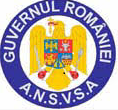 CERTIFICAT VETERINARPentru exportarea a diverse produse de origine animala din Romania *VETERINARY CERTIFICATEFor the exportation of various products of animal origin from Romania *CERTIFICAT SANITAIREPour l`Exportation de different produits d`origine animale de Roumanie *Tara exportatoare: Exporting country: Pays exportateur: Autoritate emitenta competenta : Competent issuing authority :Les autorites competentes :  ........................................................................................................................................................................Tara de destinatie:Country of destination: Pays de destination:   ………………………………………………………………………………………………………………………Identificarea produselor / Identification of goods / Identification du produit :Identificarea produselor (marfa si specia):The identification of the goods (commodity and species):Identification du produit: …………………………………………………………………………………………………………………………………………….Tipul ambalajului:Type of packaging:Emballage: carton / carton                              …………………………………………………………………………………………….Numarul de pachete:Number of of packages: Nombre de carton:         ……………………………………………………………………………..Greutate bruta / neta:Gross / Net weight:Poids brut / Poids net:  …………………………….………………………………………………………………………………………………….Informatii privind originea si destinatia / Information on origin and destination / Information sur l`origine et la destinationLocul de origine:Place of origin:Lieu d`origine:   ………………………………………………………………………………………………..Numarul abatorului:Plant number:No. d`abbatoir: Cold store:  ……………………………………………………………..Locul destinatiei:Place of destination: Lieu de destination: …………………………………………………………………………………………………………Data fabricatiei: Productin date: Date de production:  ………………………………………………………………………………....Data expirarii:Expiry date:Date d`expiration: …………………………………………………………………………………….Mijloc de transport:Means / identification of transport:Moyen de transport:  container: …………………….. Sigiuliul nr. ………………. Numele si adresa expeditorului:Name and address of consignor:Nom et adresse de l`expediteur:Numele si adresa destinatarului:Name and address of consignee:Nom et adresse du consignee:Atestare / Attestation / Attestation :Subsemnatul, medic veterinar desemnat oficial , certific faptul ca bunurile/produsele descries mai sus :I the undersigned official veterinarian, certify that the goods/products described above:Je soussignee, le veterinaire official, certifie que les produits decrits ci-dessus:Au fost produse in conformitate cu legislatia nationala relevanta in vigoare ;Have been produced according to the relevant national legislation currently in force;Ont ete produits en accord avec les regles de la legislation en vigueur:Provin dintr-o zona/unitate in care nu a existat nici o restrictie sanitara si in special cu boli infectioase ale animalelor prevazute in lista O.I.E. Nu au fost transportate animale bolnave , pe timpul transportului.Originate from an area/establishment which i snot under any restrictions because of the occurrence of infectious animal disease of the list of the O.I.E. The consignment does not transmit infectious animal diseases during the transport.Sont issues d`etablissement qui ne sont pas concernes par des restrictions sanitaires et specialement par les maladies des groups de la liste O.I.E. L`envoie ne transmit pas de maladies animals infectieuses durant le transport.Facut la data de / Done at /Etablie a:  ………………………… Data/Date: 18.10.2019 …………….Stampila/ Semnatura / Stamp/Signature:*Acesta poate fi utilizat numai daca legislatia actuala a tarii in cauza  sau acordul international nu il reglementeaza altfel ;*It can only be used if the current legislations of the concerned country or international agreement does not regulate it otherwise;*Il peut etre utilize que si les legislations en vigueur dans le pays concerne ou si l`accord international ne le reglemente pas autrement.